З  А  П  О  В  Е  Д№501/18.04.2022г.Във връзка с образувана административна преписка по повод постъпило заявление         вх. № Гр-801/30.03.2022г. от Николай Ангелов Иванов и Виктор Емилов Кавалето чрез пълномощник  Петко Казанлънклиев за одобряване на ПУП-ПРЗ в обхвата на поземлен имот с идентификатор 10029.549.17, м-т "Селището", с. Полиовци по КККР на з-ще с. Вакарел, EKATTE 10029, общ. Ихтиман, обл. София и след като се запознах с нея, установих следното: Настоящият проект е изработен на основание Закона за устройство на територията, Наредба № 7 от 22 декември 2003г. за правила и нормативи за устройство на отделните видове територии и устройствени зони и Наредба № 8 от 14 юни 2001г. за обема и съдържанието на устройствените планове и представени нотариален акт.№ 125, т.I, рег.№939, дело №112/2021г. , становища от  ЧЕЗ, ВиК, БД ,  РИОСВ , у-ние за приемане на проект за изменение на КККР №25-366283-16.12.2021г. Проектът е разработен съгласно чл.135, ал.2 от ЗУТ и заповед №1674/01.11.2021 г. на кмета на Община Ихтиман.Проектът е разгледан от Общински експертен съвет по устройство на територията и е приет с Решение на ОЕСУТ, протокол  № 2 от 31.03.2022г., заключение № III-2.С оглед на гореизложените мотиви и на основание чл.44, ал.1, т.13 и ал.2 от Закона за местното самоуправление и местната администрация , чл.129, ал.2, от ЗУТ О Д О Б Р Я В А М :Проект за подробен устройствен план – План за регулация и застрояване в обхвата на поземлен имот с  идентификатор 10029.549.17, м-т "Селището", с. Полиовци по КККР на з-ще с. Вакарел. Целта на проекта за ПУП-ПРЗ е промяна предназначението на поземлен имот с идентификатор 10029.549.17 от земеделска земя за "Жилищно строителство" и включването му в строителните граници на населеното място по регулационния план на мах. „Полиовци“, кметство с.  Костадинкино, з-ще с. Вакарел, общ. Ихтиман. Поземленият имот с идентификатор 10029.549.17 по КККР за земл. на с. Вакарел, ЕКАТТЕ 10029, общ. Ихтиман се намира в местност "Селището", вид собств. "Частна", вид територия "Земеделска", НТП "Нива", с площ 1626 кв. м., стар номер 549017 по КВС на с. Вакарел. С проекта  имот 10029.549.17 се разделя на два нови УПИ I и II в нов кв. 15, отредени за ПИ 10029.549.25 и 10029.549.26 и се включва в строителните граници на населеното място по регулационния план на мах. „Полиовци“, кметство с. Костадинкино. Площта на урегулираните поземления имот преди предложената промяна е: ПИ 10029.549.17  – 1 626 кв.м.;  Площите на двата нови имота и съответно на двата урегулирани поземлени имоти след предложението са: УПИ I - 10029.549.25 - нов, кв. 15  – 813 кв.м. и УПИ II - 10029.549.26 - нов, кв. 15 – 813 кв.м.Достъпът до имота се осъществява по околовръстни улици с осови точки от о.т. 1-9-10 и от о.т.10 до о.т.12.	С план за застрояване се предвижда застрояване за новите УПИ  в нормите и параметрите, зададени с Общия устройствен план на Община Ихтиман за съответната устройствена зона Жм, в която попада имота. Новото застрояване се разполага до ограничителната линия на застрояване в съответсвие с чл. 75, ал. 1 и ал. 2, т. 2 от Наредба №7/2003г. на МРРБ за ПНУОВТУЗ при спазване на показателите за застрояване и предвижданията на ОУПО за зоната, в която попада имотът, а именно територии с устройствена категория „Жилищна зона с преобладаващо малкоетажно застрояване” (Жм), с показатели: Максимална плътност на застрояване - до 40%, Максимален Кинт - до 1,2, Мин. озеленяване площ – мин 40% (мин. 50% от тях е с висока дървесна растителност),  Максимална височина на застрояване – до 10 м. кота корниз.Заповедта да се съобщи на заинтересованите страни по смисъла на чл. 131, ал.1  от ЗУТ по реда на АПК.Настоящата заповед подлежи на обжалване по реда на чл. 215 от ЗУТ пред Административен съд София област в 14 дневен срок от съобщаването й.КАЛОЯН ИЛИЕВ  КМЕТ НАОБЩИНА  ИХТИМАНСъгласувал: арх. Тодор Кръстевглавен архитект на Община Ихтиманзаповедта влиза в сила на:………………………..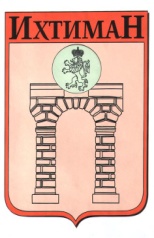 ОБЩИНА ИХТИМАН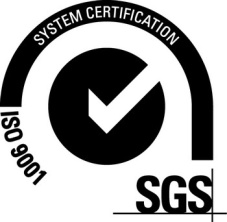  2050 гр. Ихтиман, ул. „Цар Освободител“ № 123 0724 / 82381,  0724 / 82550, obshtina_ihtiman@mail.bg